EAST SUSSEX COUNTY COUNCIL JOB DESCRIPTION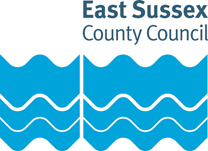 JOB TITLE: Higher Level Teaching AssistantSCHOOL: Groombridge St ThomasLOCATION:GRADE: Single Status 8RESPONSIBLE TO: HeadteacherPurpose of the Role:To contribute to a wide range of teaching and learning activities, and to assist and support the work of qualified teachers.  To work within the statutory frameworks relevant to the role.Key tasks:To support pupils’ learning and to contribute effectively and with confidence to the classes in which you are involvedTo be familiar with the school curriculum, the age-related expectations of pupils, the main teaching methods and the testing/examination frameworks in the subjects and age ranges in which you are involvedTo understand the aims, content, teaching strategies and outcomes for lessons in which you are involved and the place of these in the related teaching programme To use ICT to advance pupils’ learning, and use common ICT tools for personal and pupils’ benefitTo adopt a range of strategies, in line with the schools’ policy and procedures, to establish a purposeful learning environment and to promote good behaviourTo demonstrate and promote the positive values, attitudes and behaviour you expect from the pupils you work withTo have high expectations of all pupils; respect their social, cultural, linguistic, religious and ethnic backgrounds, and be committed to raising their educational achievementTo use clearly structured teaching and learning activities, to interest and motivate pupils and advance their learningTo build and maintain successful relationships with pupils, treat them consistently, with respect and consideration, and be concerned for their development as learnersTo work collaboratively with colleagues, knowing when to seek help and adviceTo contribute effectively to the school’s planning and preparation of lessonsWorking within a framework set by the teacher, to plan your role in delivering lessons including how to provide feedback to pupils and colleagues on pupils’ learning and behaviourTo contribute effectively to the selection and preparation of teaching resources that meet the diversity of pupils’ needs and interestsTo contribute to the planning of opportunities for pupils to learn in out-of-school contexts, in accordance with school policies and proceduresTo support teachers in evaluating pupils’ progress through a range of assessment activities and contribute to maintaining and analysing records of pupils’ progress. To monitor pupils’ participation and progress, providing feedback to teachers, and giving constructive support to pupils as they learnTo monitor pupils’ responses to learning tasks and modify your approach accordinglyTo promote and support the inclusion of all pupils in the learning activities in which they are involvedTo advance pupils’ learning in a range of classroom settings, including working with individuals, small groups and whole classes where the assigned teacher is not presentWhere relevant, to guide the work of other adults supporting teaching and learning in the classroom To recognise and respond effectively to equal opportunities issues as they arise, including by challenging stereotyped views, and by challenging bullying or harassment, following relevant policies and proceduresTo organise and manage safely the learning activities, the physical teaching space and resources for which responsibility has been assignedTo liaise sensitively and effectively with parents and carers, recognising their roles in pupils’ learningTo improve own practice, including through observation, evaluation and discussion with colleagues.EAST SUSSEX COUNTY COUNCIL PERSON SPECIFICATIONJOB TITLE: Higher Level Teaching AssistantGRADE: Single Status 8Essential key skills and abilities				Essential education and qualifications.Essential knowledgeEssential experienceDesirable experienceOther essential criteriaDate (drawn up): November 2009Name of Officer(s) drawing up person specifications: JMJob Evaluation Reference: Health & Safety FunctionsThis section is to make you aware of any health & safety related functions you may be expected to either perform or to which may be exposed in relation to the post you are applying for. This information will help you if successful in your application identify any health-related condition which may impact on your ability to perform the job role, enabling us to support you in your employment by way of reasonable adjustments or workplace support.These criteria will be assessed at the application and interview stageAbility to contribute effectively to teachers’ planning and preparation of lessonsAbility to plan own role in lessons including how feedback will be provided to pupils and colleagues on pupils’ learning and behaviourAbility to contribute effectively to the selection and preparation of teaching resources that meet the diversity of pupils’ needs and interestsAbility to support teachers in evaluating pupils’ progress through a range of assessment activitiesAbility to monitor pupils’ responses to learning and modify approach accordinglyAbility to contribute to the maintenance and analysis of records of pupils’ progressAbility to communicate effectively and sensitively with pupils to support their learningAble to converse at ease with customer and provide advice in accurate spoken EnglishAbility to work collaboratively with colleagues as part of the school teamAbility to guide the work of other adults in the learning environmentAbility to liaise sensitively and effectively with parents and carers, recognising their roles in pupils’ learning  Ability to recognise and respond effectively to equal opportunities issues as they ariseThese criteria will be evidenced via certificates, or at interviewAchievement of the Professional Standards for Higher Level Teaching Assistants or able to demonstrate equivalent experience as approved by the Head teacher e.g. experience of whole class teaching/coverQCF level 2 in maths and EnglishThese criteria will be assessed at the application and interview stageKnowledge of the statutory framework relevant to the HLTA roleSpecialist knowledge and experience e.g. in behaviour management, pastoral care, early years, special educational needs or individual subject areasKnowledge of the legal definition of Special Educational Needs (SEN), and familiarity with the guidance about meeting SEN given in the SEN Code of PracticeKnowledge of a range of strategies to establish a purposeful learning environment and to promote good behaviourKnowledge of the key factors that affect the way pupils learnThese criteria will be assessed at the application and interview stageExperience of working as a Teaching Assistant or equivalent experience of working with children or young people Experience of using ICT to advance pupils’ learning, and experience of using common ICT tools for own and pupils’ benefitThese criteria will be assessed at the application and interview stageExperience of working in a range of settings or with more than one year groupThese criteria will be assessed at the application and interview stageA commitment to the learning of all pupilsA commitment to improving own practice through observation, evaluation and discussion with colleaguesA commitment to the Education Department’s Equality of Opportunities policyFunctionApplicable to role Using display screen equipment YesWorking with children/vulnerable adultsYesMoving & handling operationsNoOccupational DrivingNoLone WorkingNoWorking at heightNoShift / night workNoWorking with hazardous substancesNoUsing power toolsNoExposure to noise and /or vibrationNoFood handlingNoExposure to blood /body fluidsNo